Povinný vzor záznamu o realizaci aktivit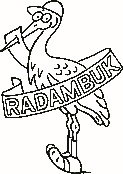 Záznam o realizaci aktivity Zavádění nových metod v neformálním vzdělávání (povinně volitelná aktivita č. 9 ) Vzdělávací blok 5 hodin Údaje o bloku vzdělávacích aktivit (setkání, lekcí, mentorských rozhovorů atd.) v délce minimálně 5 hodin (1h = 60 min). Záznam vyplňuje vzdělavatel – expert, který blok pro oba pracovníky – začátečníky připravil. Lekce neformálního vzdělávání: 1. pracovník – začátečníkÚdaje o zrealizované lekci neformálního vzdělávání v rozsahu nejméně 60 min. Záznam vyplňuje 1. pracovník – začátečník, který připravil, zrealizoval a vyhodnotil ve spolupráci se vzdělavatelem – expertem aktivitu pro děti a mládež.Lekce neformálního vzdělávání: 2. pracovník – začátečníkÚdaje o zrealizované lekci neformálního vzdělávání v rozsahu nejméně 60 min. Záznam vyplňuje 2. pracovník – začátečník, který připravil, zrealizoval a vyhodnotil ve spolupráci se vzdělavatelem – expertem aktivitu pro děti a mládež.ČESTNÉ PROHLÁŠENÍ K POVINNĚ VOLITELNÉ AKTIVITĚ Č. 9Tímto stvrzujeme, že níže uvedené osoby, které se realizace aktivity zúčastnily jako pracovník – začátečník, jsou pracovníkem/dobrovolníkem realizátora aktivity, a že veškeré uvedené informace jsou pravdivé.*Nebo jím pověřená osoba (v tom případě je nutné doložit plnou moc). (Otisk razítka organizace není vyžadován).Registrační číslo projektu (doplňte pouze poslední pětičíslí)Registrační číslo projektu (doplňte pouze poslední pětičíslí)CZ.02.3.68/0.0/0.0/18_071/0016507Příjemce projektuNázevRADAMBUK – Rada dětí a mládeže Jihočeského kraje z.s.Příjemce projektuIČ26516519Název projektuNázev projektuPod jednou střechou II.Realizátor aktivityNázevRealizátor aktivityIČJméno a příjmení 1. pracovníka – začátečníkaJméno a příjmení 1. pracovníka – začátečníkaJméno a příjmení 2. pracovníka – začátečníka Jméno a příjmení 2. pracovníka – začátečníka Jméno a příjmení vzdělavatele – experta Jméno a příjmení vzdělavatele – experta Tematická varianta: Označte vybranou tematickou variantu (kliknutím na příslušný čtvereček, nebo jeho zaškrtnutím): a) čtenářská gramotnost, b) matematická gramotnost, c) cizí jazyky, d) osobnostně sociální rozvoj, e) inkluze, f) podnikavost, g) polytechnické vzdělávání, h) ICT, i) projektová výuka, j) kulturní povědomí a vyjádření.a    b    c    d    e    f    g    h    i    jTematická varianta: Označte vybranou tematickou variantu (kliknutím na příslušný čtvereček, nebo jeho zaškrtnutím): a) čtenářská gramotnost, b) matematická gramotnost, c) cizí jazyky, d) osobnostně sociální rozvoj, e) inkluze, f) podnikavost, g) polytechnické vzdělávání, h) ICT, i) projektová výuka, j) kulturní povědomí a vyjádření.a    b    c    d    e    f    g    h    i    jTematická varianta: Označte vybranou tematickou variantu (kliknutím na příslušný čtvereček, nebo jeho zaškrtnutím): a) čtenářská gramotnost, b) matematická gramotnost, c) cizí jazyky, d) osobnostně sociální rozvoj, e) inkluze, f) podnikavost, g) polytechnické vzdělávání, h) ICT, i) projektová výuka, j) kulturní povědomí a vyjádření.a    b    c    d    e    f    g    h    i    jTematická varianta: Označte vybranou tematickou variantu (kliknutím na příslušný čtvereček, nebo jeho zaškrtnutím): a) čtenářská gramotnost, b) matematická gramotnost, c) cizí jazyky, d) osobnostně sociální rozvoj, e) inkluze, f) podnikavost, g) polytechnické vzdělávání, h) ICT, i) projektová výuka, j) kulturní povědomí a vyjádření.a    b    c    d    e    f    g    h    i    jDatumČasObsah vzdělávacích aktivitUveďte nové metody, kterým byly jednotlivé hodiny věnovány, a způsoby jejich využití v neformálním vzdělávání. 1od:         do:Celkem hod.: 2od:          do:Celkem hod.:3od:          do:Celkem hod.:4od:          do:Celkem hod.:5od:          do:Celkem hod.:Datum:Čas:od:          do:Celkem hod.:Téma lekce: Datum:Čas:od:          do:Celkem hod.:Místo konání lekce:Příprava Popište, jak probíhala příprava na realizaci lekce (např. v čem je pro vaši organizaci zvolená metoda nová, jaké pomůcky jste museli připravit apod.).Příprava Popište, jak probíhala příprava na realizaci lekce (např. v čem je pro vaši organizaci zvolená metoda nová, jaké pomůcky jste museli připravit apod.).Příprava Popište, jak probíhala příprava na realizaci lekce (např. v čem je pro vaši organizaci zvolená metoda nová, jaké pomůcky jste museli připravit apod.).Popis realizacePopište průběh lekce (např. zapojení cílové skupiny, místo realizace, jednotlivé činnosti apod.).Popis realizacePopište průběh lekce (např. zapojení cílové skupiny, místo realizace, jednotlivé činnosti apod.).Popis realizacePopište průběh lekce (např. zapojení cílové skupiny, místo realizace, jednotlivé činnosti apod.).ReflexeUveďte, jak jste využili teoretické znalosti získané ve vzdělávacím bloku a jak jste následně se vzdělavatelem
 – expertem po ukončení lekce vyhodnotili přínos zařazení nové metody (např. jaká byla úspěšnost využití nové metody, co se vám podařilo, co byste příště udělali jinak, zda ji budete v budoucnu zařazovat apod.).ReflexeUveďte, jak jste využili teoretické znalosti získané ve vzdělávacím bloku a jak jste následně se vzdělavatelem
 – expertem po ukončení lekce vyhodnotili přínos zařazení nové metody (např. jaká byla úspěšnost využití nové metody, co se vám podařilo, co byste příště udělali jinak, zda ji budete v budoucnu zařazovat apod.).ReflexeUveďte, jak jste využili teoretické znalosti získané ve vzdělávacím bloku a jak jste následně se vzdělavatelem
 – expertem po ukončení lekce vyhodnotili přínos zařazení nové metody (např. jaká byla úspěšnost využití nové metody, co se vám podařilo, co byste příště udělali jinak, zda ji budete v budoucnu zařazovat apod.).Datum:Čas:od:          do:Celkem hod.:Téma lekce: Datum:Čas:od:          do:Celkem hod.:Místo konání lekce:PřípravaPopište, jak probíhala příprava na realizaci lekce (např. v čem je pro vaši organizaci zvolená metoda nová, jaké pomůcky jste museli připravit apod.).PřípravaPopište, jak probíhala příprava na realizaci lekce (např. v čem je pro vaši organizaci zvolená metoda nová, jaké pomůcky jste museli připravit apod.).PřípravaPopište, jak probíhala příprava na realizaci lekce (např. v čem je pro vaši organizaci zvolená metoda nová, jaké pomůcky jste museli připravit apod.).Popis realizacePopište průběh lekce (např. zapojení cílové skupiny, místo realizace, jednotlivé činnosti apod.).Popis realizacePopište průběh lekce (např. zapojení cílové skupiny, místo realizace, jednotlivé činnosti apod.).Popis realizacePopište průběh lekce (např. zapojení cílové skupiny, místo realizace, jednotlivé činnosti apod.).ReflexeUveďte, jak jste využili teoretické znalosti získané ve vzdělávacím bloku a jak jste následně se vzdělavatelem
 – expertem po ukončení lekce vyhodnotili přínos zařazení nové metody (např. jaká byla úspěšnost využití nové metody, co se vám podařilo, co byste příště udělali jinak, zda ji budete v budoucnu zařazovat apod.).ReflexeUveďte, jak jste využili teoretické znalosti získané ve vzdělávacím bloku a jak jste následně se vzdělavatelem
 – expertem po ukončení lekce vyhodnotili přínos zařazení nové metody (např. jaká byla úspěšnost využití nové metody, co se vám podařilo, co byste příště udělali jinak, zda ji budete v budoucnu zařazovat apod.).ReflexeUveďte, jak jste využili teoretické znalosti získané ve vzdělávacím bloku a jak jste následně se vzdělavatelem
 – expertem po ukončení lekce vyhodnotili přínos zařazení nové metody (např. jaká byla úspěšnost využití nové metody, co se vám podařilo, co byste příště udělali jinak, zda ji budete v budoucnu zařazovat apod.).Jméno, příjmení PodpisDatumpracovník realizátorapracovník realizátoraStatutární orgán realizátora aktivity*